ANALISIS KEKUATAN FATIK ALUMINIUM 7075 T7351 DENGAN VARIASI PUTARAN POROS PADA ALAT UJI  ROTARY BENDING (Skripsi)Oleh:Lucky Cahyadi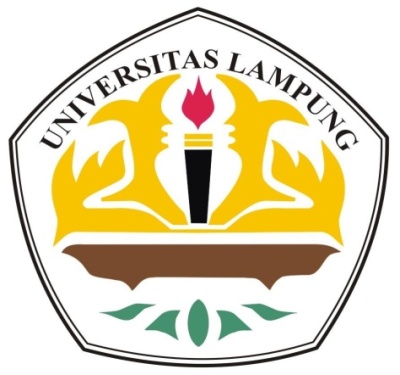 FAKULTAS TEKNIKUNIVERSITAS LAMPUNGBANDAR LAMPUNG2013